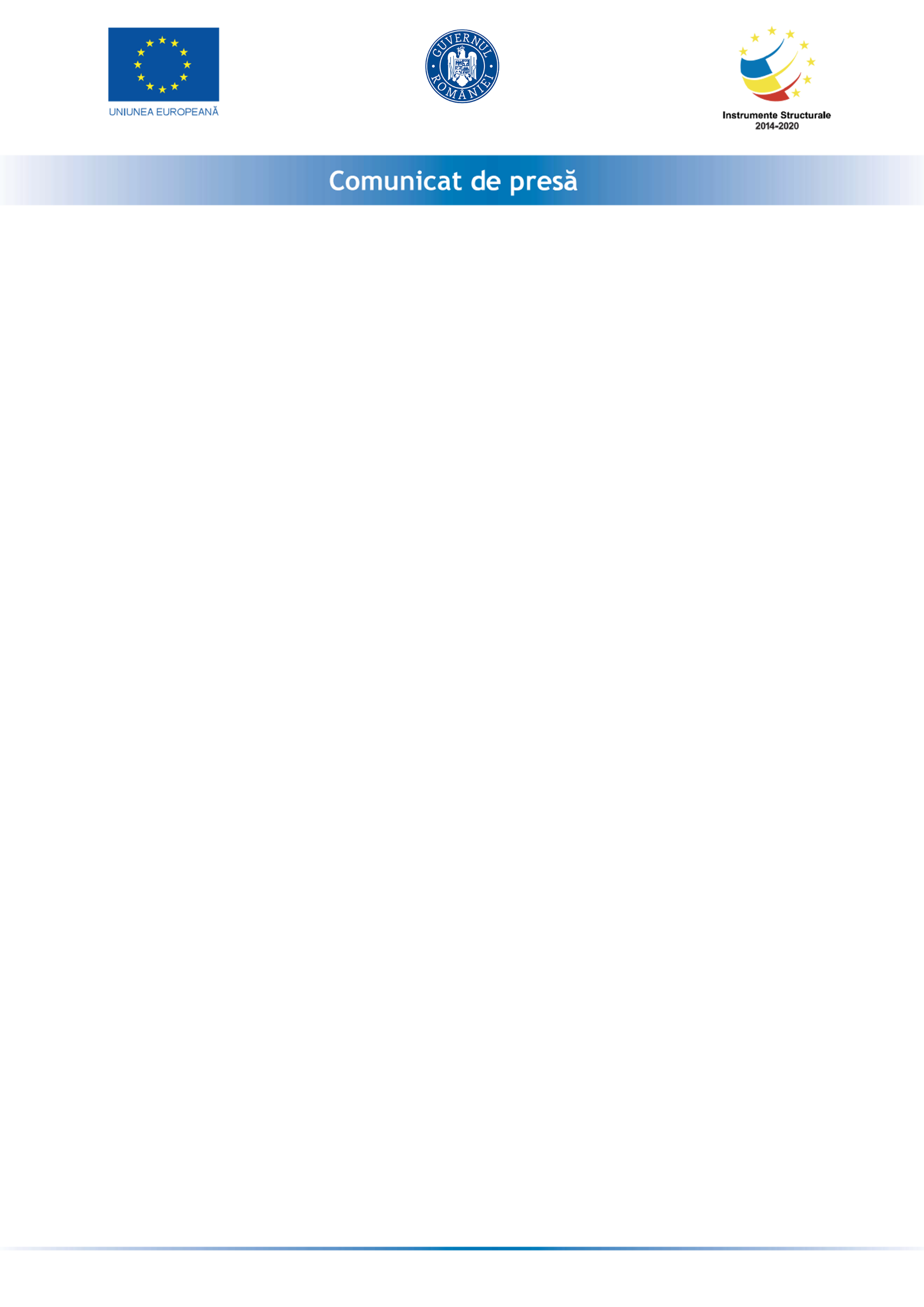 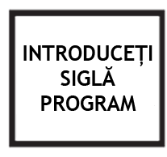 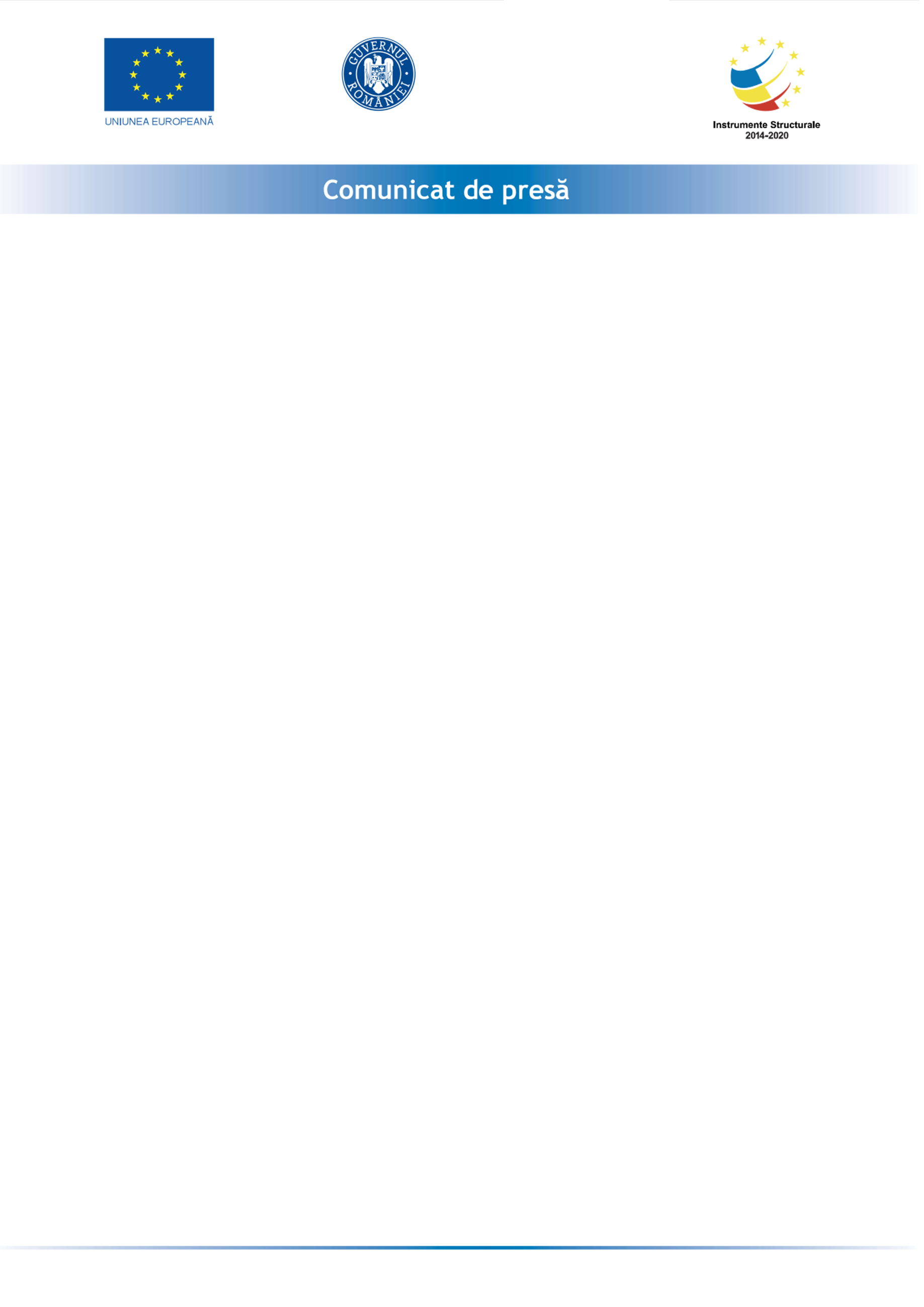 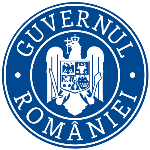 Anunț privind începerea implementării proiectului „Granturi pentru capital de lucru acordate entităților din domeniul agroalimentar” pentru firma COMBINATUL AGROINDUSTRIAL OLARI SRLTVS 5LA SRL anunță finalizarea proiectului "Granturi pentru capital de lucru acordate entităților din domeniul agroalimentar" proiect număr RUE M2-AGRI-1478 înscris în cadrul Măsurii 2 prin POC 4.1.2, instituită prin OUG nr 61/2022.Proiectul s-a derulat începând cu data semnării contractului de finanțare cu Ministerul Antreprenoriatului și Turismului /A.I.M.M.A.I.P.E., respectiv 23.06.2022 până la data 17.02.2023.Obiectivul proiectului îl reprezintă sprijinirea financiara a activitatii societatii TVS 5LA SRL, in contextul crizei provocate de COVID-19.        Proiectul are printre principalele rezultate, următoarele: -menținerea activității pe o perioada de minim 6 luni,-menținerea/suplimentarea numărului locurilor de munca față de data depunerii cererii, pe o perioadă de minimum 6 luni, la data acordării granturilorValoarea proiectului este de 186.379,35 lei (valoarea totala) din care: 162.069 lei grant si 24.310,35 lei cofinanțare.Proiect cofinanțat din Fondul  prin Programul Persoană de contact: TVS 5LA SRLNume, prenume: AURELIA CALINEmail: office@tvsgroup.ro           Telefon: 0726181476